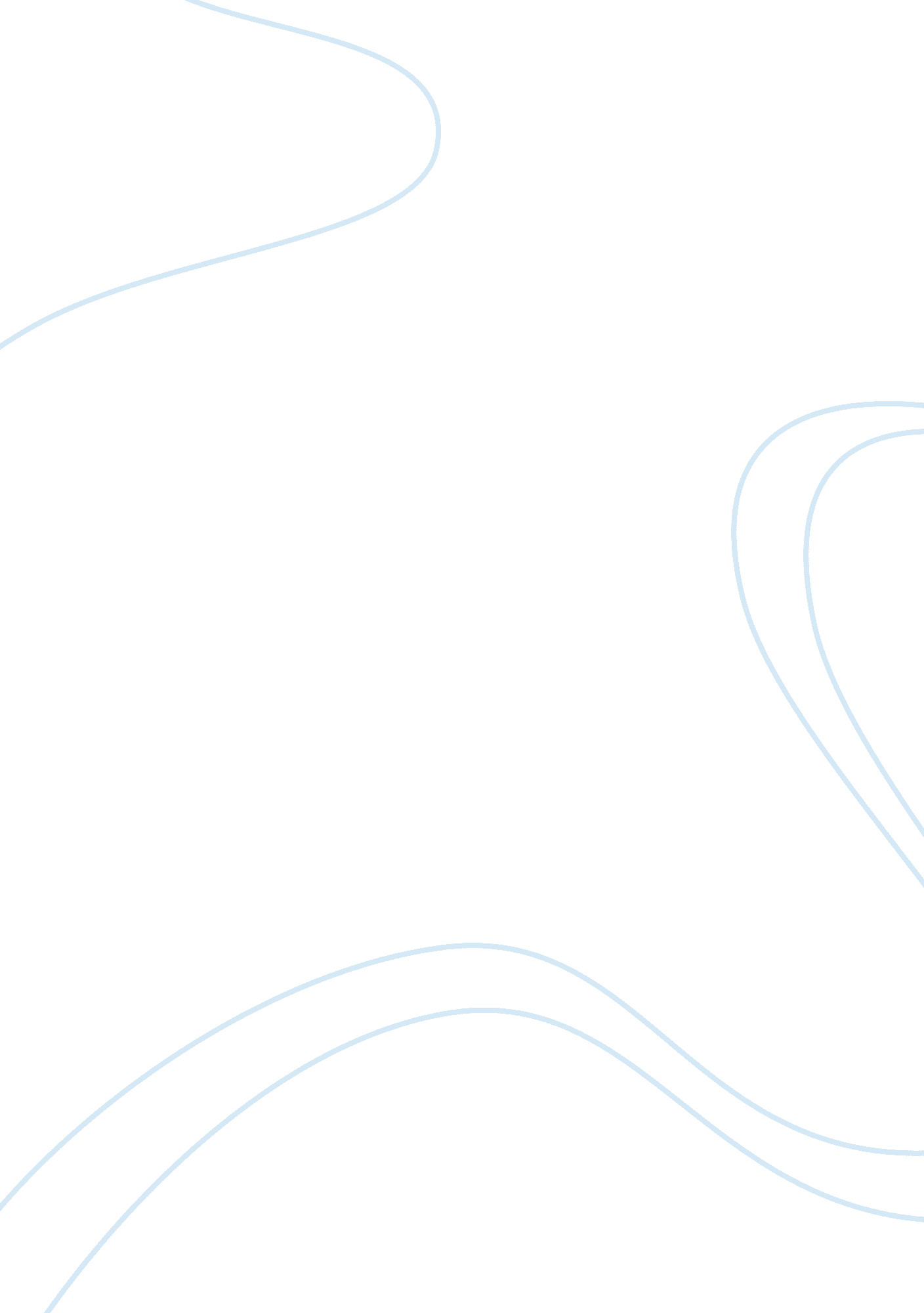 Db 1 - artArt & Culture, Artists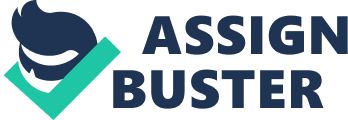 DB1 Art [The of the will appear here] [The of the will appear here] Part Photographer: Edward Weston of Photograph: Pepper No. 30 
Date: 1930 
Discussion 
I chose Edward Weston because Weston gave photography a fresh dimension. While most photographers focus on making their subjects beautiful, Weston brought out the essence of the subjects. He made everyday objects look different and yet look quite ordinary. In the chose photography, he has captured an ordinary pepper but we can only see the pepper in the light when he look at it closely and allow our eyes to focus on the texture of the pepper. 
The purpose of photography or art is to explore objects and themes through different perspectives so that they allow the viewer to find something new about the world that they live in. Westons techniques can be applied on all genres of photography, even in fashion photography. Therefore it allows us to learn something very important from Weston 
Part 2 
In this picture, I have tried to capture the same theme that Edward Weston took. I took an apple as a subject instead of a pepper. The photograph is done in black and white. I have also tried to capture the same light quality that Weston took. For his photographs, he lighted the subjects from a funnel and I tried to achieve the same. In Pepper No. 30, the photographer has focused on the groves and irregular shapes of the green pepper. Over here, I have also photographed the apple from an angle where the grooves would be most visible 